ПОСТАНОВЛЕНИЕ от 31.01.2024 г. № 33О единовременной денежной выплате отдельным категориям граждан муниципального образования «Шовгеновский район» на 2024 год.В соответствии со статьей 20 Федерального закона от 06.10.2003 №131-ФЗ «Об общих принципах организации местного самоуправления в Российской Федерации» и в целях реализации постановления Кабинета Министров Республики Адыгея от 16 мая 2023 года № 101 «О единовременной денежной выплате отдельным категориям жителей Республики Адыгея в 2023 году»Постановляю:Установить в 2024 году единовременную денежную выплату в размере 100 000 рублей гражданам, состоящим на воинском учете в Военном комиссариате по Красногвардейскому и Шовгеновскому районам, заключившим контракт с Министерством обороны Российской Федерации о прохождении военной службы и планируемых к отправлению в зону проведения специальной военной операции на территориях Донецкой Народной Республики, Луганской Народной Республики, Запорожской, Херсонской областей и Украины (далее – получатель).Утвердить Порядок предоставления единовременной денежной выплаты отдельным категориям граждан муниципального образования «Шовгеновский район», согласно приложению № 1 к настоящему постановлению. Управлению финансов муниципального образования «Шовгеновский район» обеспечить финансирование единовременной денежной выплаты за счет средств бюджета муниципального образования «Шовгеновский район».Настоящее постановление опубликовать в районной газете «Заря» и разместить на официальном сайте Администрации муниципального образования «Шовгеновский район».Настоящее Постановление вступает в силу со дня его официального опубликования и распространяется на правоотношения, возникшие 01.01.2024г.Глава администрации Муниципального образования«Шовгеновский район»                                                                         Р.Р. АутлевПриложение № 1 к постановлению главы муниципального образования «Шовгеновский район»от « _____»  ___________  г. № ______Порядок предоставления единовременной денежной выплаты отдельным категориям граждан муниципального образования «Шовгеновский район»1. Настоящий Порядок разработан:- в целях предоставления единовременной выплаты в размере 100 000 рублей гражданам, проживающим (пребывающим) на территории муниципального образования «Шовгеновский район» Республики Адыгея и состоящим на воинском учете в Военном комиссариате по Красногвардейскому и Шовгеновскому районам  Республики Адыгея, заключившим контракт с Министерством обороны Российской Федерации о прохождении военной службы и планируемых к отправлению в зону проведения специальной военной операции на территориях Донецкой Народной Республики, Луганской Народной Республики, Запорожской, Херсонской областей и Украины (далее получатель), либо одному из близких родственников таких граждан. 2. Право на единовременную денежную выплату имеют получатели, которые после 01.01.2024г. заключили контракт с Министерством обороны Российской Федерации, либо один из близких родственников получателя.В целях настоящего порядка, под близким родственником понимаются:-супруга;-родители;-несовершеннолетние дети;-дети старше 18 лет, получившие инвалидность в детстве;-дети в возрасте до 23 лет, обучающиеся по очной форме обучения.3. Определить, что:3.1 единовременная денежная выплата предоставляется однократно; 3.2 для назначения единовременной выплаты получателем (близким родственником) подается заявление в администрацию муниципального образования «Шовгеновский район» по форме, согласно приложению № 1 к настоящему Порядку с приложением копий следующих документов: - Выписка из приказа начальника пункта отбора на военную службу по контракту;- Документ, удостоверяющий личность получателя состоящего на воинском учете в Военном комиссариате по Красногвардейскому и Шовгеновскому районах Республики Адыгея;-Реквизиты лицевого счета получателя, открытого в кредитной организации.При перечислении единовременной денежной выплаты одному из близких родственников получателя дополнительно прилагаются копии следующих документов: - Документ, удостоверяющий личность родственника;-Документ, подтверждающий родство с получателем;-Реквизиты лицевого счета близкого родственника, открытого в кредитной организации.3.3 единовременная денежная выплата перечисляется на основании распоряжения Администрации на лицевой счет получателя единовременной денежной выплаты либо на лицевой счет одного из его близких родственников, открытый в кредитной организации.Приложение № 1 к Порядку предоставления единовременной денежной выплаты отдельным категориям граждан муниципального образования «Шовгеновский район»Главе администрации муниципального образования «Шовгеновский район» Аутлеву Р.Р.Заявление Я, _____________________________________________________________________Адрес места жительства:, ______________________________________________________                                                            (почтовый адрес получателя с указанием индекса)__________________________________________________________________________ тел. № ___________________________________прошу назначить мне единовременную денежную выплату, постоянно или преимущественно проживающим на территории муниципального образования «Шовгеновский район», заключившим контракт о прохождении военной службы с Министерством обороны Российской Федерации.Для назначения единовременной денежной выплаты предоставляю следующие документы:Прошу перечислять назначенную единовременную денежную выплату______________________________________________________________(Указать ФИО получателя, реквизиты лицевого счета в кредитном учреждении)Не возражаю против обработки и передачу моих персональных данных с целью предоставления единой денежной выплаты. «___» _________ 20 _____ г.                                                   _______________РЕСПУБЛИКА АДЫГЕЯАдминистрацияМуниципального образования«Шовгеновский район»385440, а. Хакуринохабльул. Шовгенова, 9АДЫГЭ РЕСПУБЛИКМуниципальнэ образованиеу          «Шэуджэн район» иадминистрацие385440, къ. Хьакурынэхьабл,ур. Шэуджэным ыц1, 9№
п/пНаименование документовКол-во листов1.2.3.4. 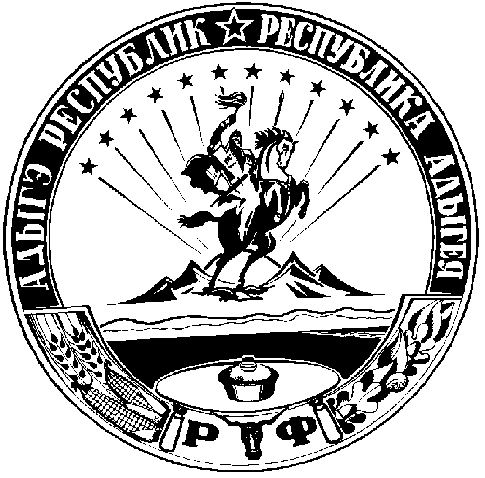 